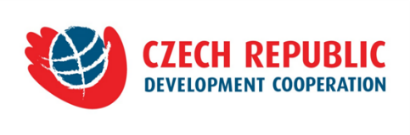 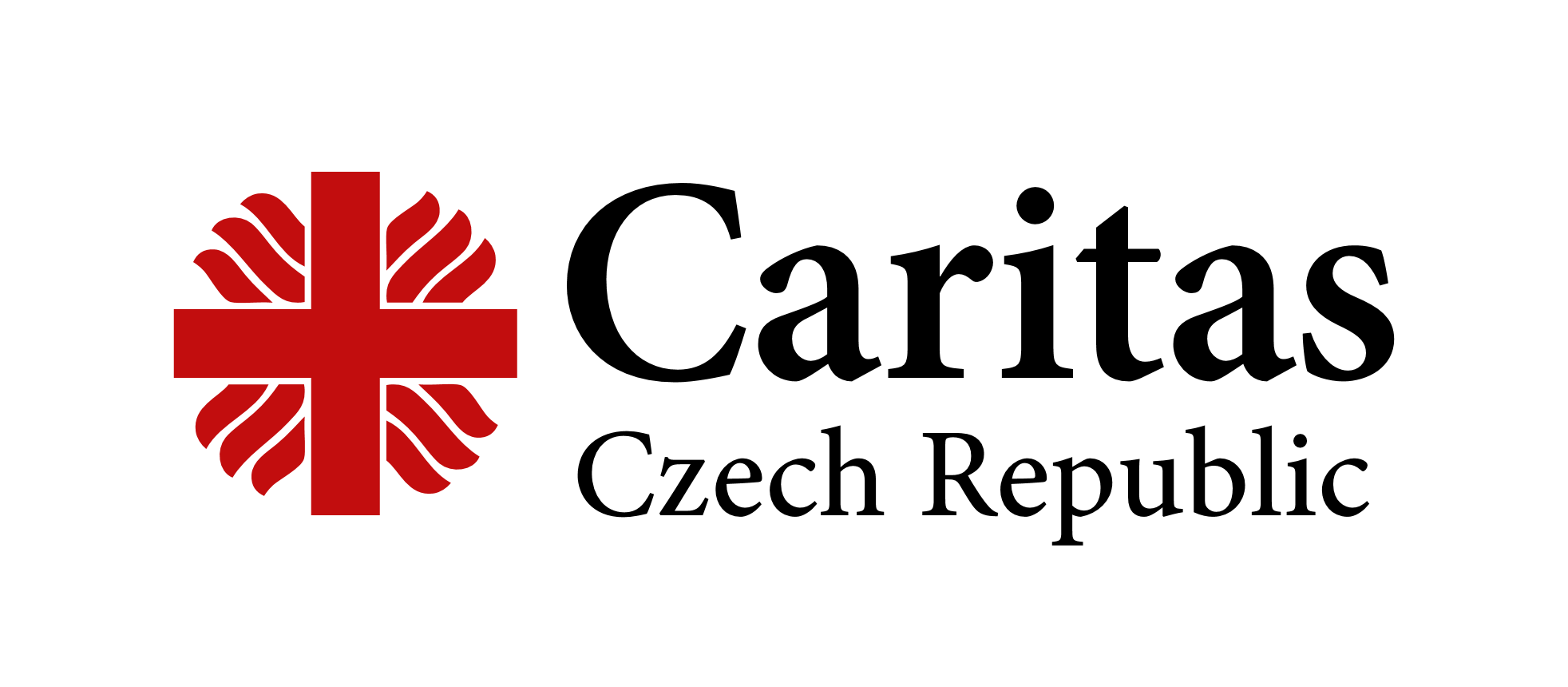 Open Tender Procedure for Procurement of Printers for 44 Rural Medical Ambulatories in Dusheti and Zugdidi MunicipalitiesPublished:  11 July, 2022 / Deadline: 29 July, 2022Attached Files: application form, declaration, budget formCaritas Czech Republic (CCR) is an international NGO, working in several countries to implement developmental projects. In Georgia CCR has been working since 2008 and in 2015 it established its branch office in Tbilisi (CCRG), through which it implements various donor funded projects in the field of social care, healthcare, environmental Care and rural development. For more information, visit our pages: https://www.facebook.com/CCRGeorgia2015/ https://georgia.charita.cz/Caritas Czech Republic opens invitation to interested, qualified parties to submit bids on Procurement of Printers for Rural Medical Ambulatories in Dusheti and Zugdidi Municipalities (in compliance with the annexed specification – #3), in the frame of the Project „Support to Primary Healthcare Strengthening in Georgia“.The Project is being Supported by the Czech Development Agency in the frame of the Czech Development cooperation program.Estimated cost: Requested budget shall not exceed GEL 42 000 (Forty-two thousand Georgian Lari), including all taxes set forth in Georgian legislation, also transportation costs. Delivery place: Dusheti and Zugdidi Municipal Centers. Payment:Payment will be done in Georgian Lari.Estimated time: the delivery shall be made by September 25, 2022.Assessment criteria and criteria value:Quality of Submitted Application – 20% Cost of the proposal - 30%Delivery time - 25%Warranty period - 25%Environmental policy: CCR adheres to the environmentally-conscious principle and calls forth its subcontractors to follow this policy in order to reduce the nature and scale of impact of its activities on the environmental and human health. In the procurement process the CCR will pay great attention to the quality of the items to ensure the safety and efficacy of the products and minimize the risk of the harm to the users. Further, the supplier should pay attention to the product utilization impact on the environment and reduction of this impact through such factors as energy consumption (energy-saving, power management), repairability and commercial warranty, end of life management (recyclability), etc. considering the 3R principle of – “reduce, reuse, recycle”.Submission of the bid - required documents: 	Completed Annex - Application form in Georgian and English (Annex #1), completed, signed and stamped in PDF;Completed, signed and stamped Declaration of the Conflict of Interest (Annex #2) in PDF;Completed, signed and stamped Budget Form (Annex #3) in PDF.Please note, that incomplete and late application will not be considered. The deadline for submission of bids: 29 July, 2022, 18:00 (Georgian time). The bids shall be sent electronically to: ccrg-tender@caritas.czPlease indicate in the subject line: “1107/2022 Bid – Printers for 44 Rural Medical Ambulatories in Dusheti and Zugdidi Municipalities”.Note:Proposals will be reviewed upon receipt.CCR retains the right to cancel the tender any time.